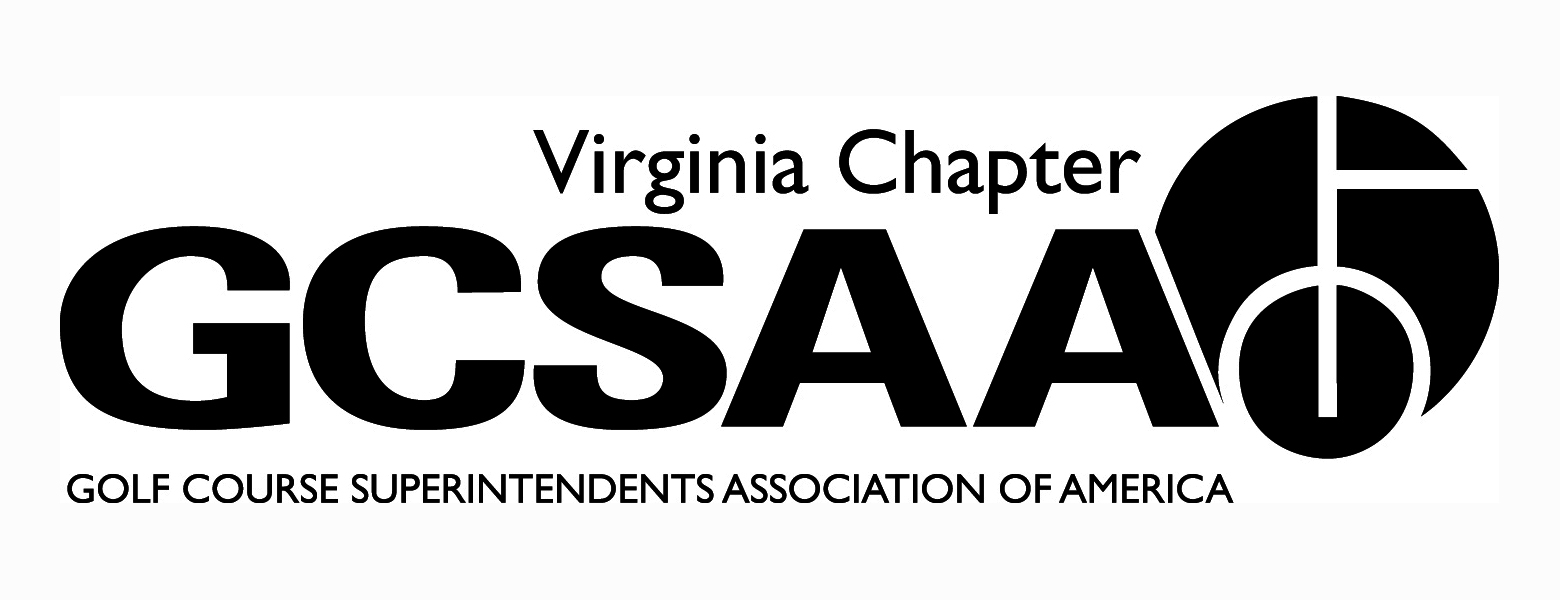 VGCSA Board MeetingHermitage Country Club, Manakin-Sabot, VAFebruary 12, 201510:00 Am StartAgendaCall to Order - Holliday at 10 a.m.Present   D. Norman, J. Holiday, C Petrelli, D Taylor, T Adams, S.Cornwell, R            Johnson, S. Gill, S. Baskette, P. Stevens, M Cote  Introduction of  New Board MembersApproval of Minutes  Gill motion, Baskette 2ndTreasurer’s Report Cote-  No major issues to discuss, all in order, Petrelli motion, Taylor 2ndGovernment Relations (legislative visit), Nutrient Mgt. Planning, DEQ Water ReportingHoliday – Legislative visit went well, all were introduced on floor and mention made of environmental and economic impacts.NMP- new grants out $149,000 available to whole stateDEQ Water Reporting - push in 2015 for awareness of rules of reporting and permittingPromoting the Profession – Chapter Outreach Program Ad (May issue, Virginia Golfer) Chapter Outreach Holliday- Va. Golfer issue on conserving water and how to get word out of Superintendents good work in this directionExternal VP Reports ODGCSA- Taylor	New officers coming on board, Jay Wade.  Kevin Fortune president	Going to less meetings has been better	Members very supportive of VGCSA Meeting in FallSVTA- Cornwell	All events scheduled, 	Due to fewer assistants will focus on research rather than straight donation to Asst ForumVTA- Baskette	New board members brought on board	Spurlock as industry rep	Schedule of meetings setTTA- Stevens	Reducing meetings	Some meetings will be free	Rob Wilmans on boardHolliday- Push ways to increase meeting attendance, revive the concept of the industry as a “fraternity”, phone trees, ride sharing, keep costs lowRecap of Recent Events –Virginia Golf Council Meeting,  Annual Meeting, VTC ConferenceVa. Golf Council – Gill - enjoyed going to meeting to see all aspects and that all are trying to grow golf.Annual Meeting- Holliday- all went well, awards recipients great choices, scholarship winner appreciative and overall good turnoutVTC Conference- Holliday	Discussion on classes, mostly positive, trade show okay—mostly a networking event versus any purchases made	Further discussion regarding VTC and VGCSA potential move to October Meeting. Agree to do it but to keep at two days including golf.	Communication with VTC and Rick Owens to continue during process.	VGCSA meeting is consistent with our bylaws and mission statement.	Must build slowly onto good meetings we’ve had in the past.Partner Program Update Research – R4R 2015; Grant Request from Dr. ErvinResearch proposal by Dr Ervin discussed re: traffic on Burmudagrass.  Concerns raised over purchase of utility cart to use during research.Updates of BMP ManualDEQ offered some updates and clarifications, discussion on how and when to update Manual.Holiday- Possibility of having board advisory position from  Va Tech, Baskette  motion, Taylor 2nd motion passed to invite Dr Goately to serve on BoardUse of VGCSA Logo Motion Petrelli, 2nd Adams to allow use of Logo by members and partners2015 Committee Assignments & ReportsAssistants Forum - Johnson-  possibly at Kanawa club, wants to grow numbers, possible partner with MAAGCS when Northern Va eventPetrelli to go to Delegate meetingCote to attend Leadership meeting with Norman2015 VGCSA Fall Conference & Joe Saylor TournamentNorman – need to decide now, keep at Hermitage and have Annual meeting after golf then hold conference next day.Need to have great speakers, and build on previous success.Other Events - VGCSA Championship & Virlina Cup, VGCSA-CMAA-NGCOA Joint Meetings, Assistants Forum, GCSAA Chapter Leaders	Old Business / New Business – Board position for VTExecutive Session Adjourn 2:16 PM